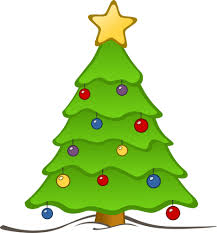 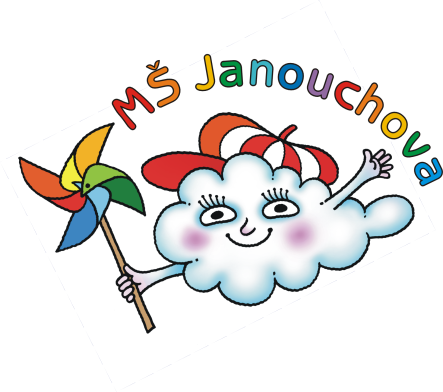 JÍDELNÍ LÍSTEKOD 14. 12. 2020 DO 18. 12. 2020STRAVA JE URČENA K OKAMŽITÉ SPOTŘEBĚ.ZMĚNA JÍDELNÍČKU JE VYHRAZENA.Pavla Maršálková			Helena Zímová		Šárka Ryšavávedoucí kuchařka			vedoucí kuchařka		vedoucí školní jídelnyjídelna Janouchova		jídelna ModletickáČerstvé ovoce a zelenina je v jídelním lístku zvýrazněna modře.PŘESNÍDÁVKAOBĚDSVAČINArybí pomazánka, chléb, pomeranč, čaj s citrónem(1,4)kuřecí vývar se zeleninou a rýžízeleninový nákyp s čočkou, brambor, ovocný salát s ananasem, čaj(1,3,7,9)chléb, pomazánka z lučiny, rajče, mléko(1,7)žitný chléb, sýrová pomazánka s mrkví, okurka, mléko(1,7)květáková polévkavepřové maso po italsku, špagety, sýr, mandarinka, ovocný čaj(1,3,7)ovocný jogurt, rohlík, hruška, šípkový čaj(1,7)vánočka s máslem             a medem, jablíčko, kakao(1,7)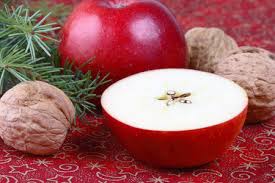 hrachová polévka s houstičkousmažené rybí filé, brambor, okurkový salát, čaj s citrónem(1,3,4,7)obložený chléb s plátkovým sýrem, paprikou a rajčetem, čaj, mléko(1,7)obilné kuličky, banán,mléko(1,7)zeleninová polévka s krupicí a vejcihovězí nudličky na rajčatech a paprikách, bulgur, jablko, ovocný čaj(1,3,9)dalamánek, pomazánkové máslo, kedlubna, ovocný čaj(1,7)chléb, pomazánka z pečeného masa, okurka, čaj s citrónem(1)kulajda s houbamidrůbeží rizoto se zeleninou, sypané sýrem, zelný salát s mrkví, ovocný čaj(1,3,7,9)makový závin, hruška, ovocný čaj(1)